DÍVKA NA ÚTĚKUČEKÁ JI ÚPLNĚ NOVÝ ŽIVOT, ALE MINULOST NENÍ NIKDY DALEKO…Praha, 10. února 2020První díl výpravné historické trilogie V síti času. Píše se rok 1926 a Anna Dartonová je na útěku před zločinem, který byla přinucena spáchat. Mění si jméno a vystupuje v neblaze proslulém nočním klubu. Když se seznámí s elegantním Archiem Fenwickem, pohřbí výčitky svědomí a uvěří jeho slovům o lásce za všech okolností. Začíná úplně nový život. Skrývaná minulost ji však začíná rychle dohánět.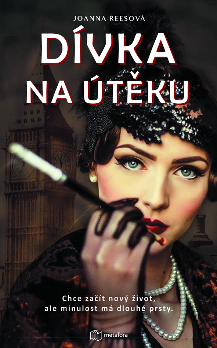 PŘÍBĚH Z LONDÝNA A PAŘÍŽE Z BOUŘILVÉ DOBY 20. LET…Osamělá a vyděšená Anna Dartonová přijíždí do Londýna, kde k ní přichází záchrana v podobě Nancy, sebevědomé americké tanečnice v neblaze proslulém nočním klubu. Anna si změní jméno na Vitu Caseyovou a začne také vystupovat. Tím se ocitá v nevázaném světě tance, večírků, nekonvenčních žen a módy.Když se seznámí s elegantním Archiem Fenwickem, pohřbí výčitky svědomí a uvěří jeho slibům, že ji bude za všech okolností milovat. Neuvědomuje si však, že ji rychle dohání skrývaná minulost, a když kvůli tomu začínají trpět její nejbližší, musí se postavit minulým skutkům čelem, nebo riskovat, že ztratí vše, co je jí drahé.496 stran, formát 129 x 206, pevná vazba, cena 449 Kč / 20,74 EURO autorce:Joanna Reesová alias Josie nebo také Jo Lloydová je autorkou řady bestsellerů včetně romantických komedií a dobrodružných příběhů. Píše již přes dvacet let, a když nepíše, vyučuje tvůrčí psaní na školách a v knihovnách a řídí úspěšnou firmu na profesionální redigování románů. Žije v Brightonu a je manželkou spisovatele Emlyna Reese, s nímž má tři dcery. Spolu napsali řadu románů včetně knihy Come Together (Přelétavé známosti), která se dostala na první místo žebříčku Sunday Times, byla přeložena do sedmadvaceti jazyků a adaptována pro film.Recenze:„Napínavý příběh plný zvratů, intrik, dramat a přesvědčivých postav, které vás uchvátí od začátku do konce.“― Hello!„Pokud se rádi noříte do epických příběhů ve stylu Penny Vincenziové a Lesley Pearseové, tuhle knihu si zamilujete.“ ― Woman„Je to zatraceně skvělá kniha. Sbalte si ji do příručního zavazadla a očekávejte, že strávíte den letní dovolené četbou... a budete odmítat veškeré jídlo, pití i rozhovory.“― HeatK dispozici na vyžádání: PDF knihy recenzní výtiskyhi-res obálkaukázkydalší doprovodné materiályKontaktní údaje:Mgr. Zlata BiedermannováManaging DirectorSeen Media, s.r.o.E: zb@seenmedia.czM: +420 737 583 136web: http://www.grada.cz/